Regional Healthcare Partnership 8 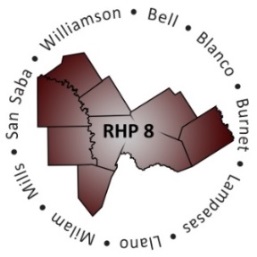 Bi-Weekly Conference CallTuesday, February 4, 2014 • 9:00 a.m. – 10:00 a.m.Phone Number: 877-931-8150 • Participant Passcode: 1624814ATTENDANCEAGENDAI. Welcome and IntroductionsII. Updates from HHSCDY2 October Reporting Review ProcessHHSC and CMS will approve/deny the additional information submitted in response to HSHC comments on October reported milestone/metric achievement by February 7, 2014, of the three RHP 8 Providers who had to submit additional information about their October reports.Reminder, October DY 2 DSRIP payments have been processed. Providers should have received their payments around January 24th.Phase 4 and Plan Modification Feedback from HHSC Phase 4 feedback and Plan Modification feedback went out to Providers on Wednesday, January 29th.HHSC had multiple people reviewing, thus some Providers in multiple regions had different feedback from HHSC.Friendly reminder: Excel documents are due to the Anchor team by close of business, today.This only affects 5 Providers in RHP 8.Category 3HSHC plans to have Cat 3 updated materials on the website this week. HHSC plans to host a webinar focused on Cat 3 – date and time are TBD. Reminder, HHSC is requiring all Cat 3 materials be submitted through the Anchor by March 7th.Full Plan SubmissionThank you to those who sent in updates for Section I of the RHP 8 Plan. This Excel table will be replacing the table that was in Section I of the original plan submission. RHP 8 Anchor team successfully delivered this to HHSC on Monday, February 3rd. UC ToolReminder, the deadline for all UC applications /tools is February 28th. Contact the UC Tools Waiver team for technical assistance/questions you may have: uctools@hhsc.state.tx.us (please copy the Anchor team on communications to HHSC).Project Highlights and Media ContactDuring last Anchor call with HHSC each Anchor was asked to submit a list of projects from each RHP for media-related inquires. Thank you to those who submitted information to the Anchor team last week. The Anchor team successfully submitted RHP 8’s list to HHSC on February 3rd.III. Additional TopicsWe encourage you to visit with your IT department to ensure your email server has the capacity to receive large files from the Anchor team and HHSC. Especially with Category 3 and DY3 reporting upcoming.If you have any information you would like to see on our RHP 8 website please email the Anchor team. The website will soon have a new look and we are asking for stakeholder feedback.IV. Q&A Topic: Provider/Staff Recruitment and Retention Best Practices and Lessons Learned?Topic: How often do Waiver project staff meet?Depending on the type of organization, this answer varied across the various organizations. Some board members receive updates at regularly scheduled board meetings. Some Waiver teams meet weekly. Providing updates to senior management is challenging due to busy schedules and multiple deadlines.V. Providers Share Updates on RHP 8 ProjectsVI. Next Steps/Adjourn Blue – Anchor  	      Red- ProvidersOrganizationNameOrganizationNameBell County Public Health DistrictRenee StewartSeton Highland LakesCarol SaucedoBell County Public Health DistrictRenee StewartSeton Highland LakesChrissy CalvertBell County Public Health DistrictBonnie ScurziSeton Highland LakesBluebonnet TrailsAndy Lipinski                             Seton Highland LakesBluebonnet TrailsMelinda GilleySeton Highland LakesBluebonnet TrailsJessica HectorSt. David’s Round Rock Medical CenterAbsentBluebonnet TrailsSt. David’s Round Rock Medical CenterAbsentCenter for LifeKim GlennWilliamson County and Cities Health DistrictDena CavazosCentral Counties ServiceEldon TietjeWilliamson County and Cities Health DistrictLisa MorseCentral Counties ServiceRay HelmcampWilliamson County and Cities Health DistrictRandy BeaversCentral Counties ServiceSteve SlaughterWilliamson County and Cities Health DistrictCentral Counties ServiceWilliamson County and Cities Health DistrictHill Country MHMRDavid WedenWilliamson County and Cities Health DistrictLittle River HealthcareGeorge DeReeseWilliamson County and Cities Health DistrictScott & White -LlanoAbsentRHP 8 Program DirectorJennifer BienskiScott & White –MemorialAbsentRHP 8 Program AssistantGina LawsonHill Country MHMR Added a staff member to HR department solely responsible for staff recruitment of 125 additional staff.Bluebonnet TrailsExpanded the job postings for staff to other websites like Career Builder. This has helped to get them fully-staffed. Building renovation has been a slow process, thus keeping staff momentum and excitement in the projects is challenging. Keep open communication: providing updated narratives, meeting minutes, instilling staff with empowerment by having input valued. All lead to further staff commitment to the projects during this transitional time.Bell County Public Health DistrictProvide new staff with ample to time to learn the projects, grant language, and required documentation and formats. Jennifer provides helpful training as the Anchor.Central Counties ServicesThe project management software (Red Mind) provides helpful and concise summaries for current and new staff to review – this helps supplement the standard Waiver documents and spreadsheet. Sharing the information helps to show staff how their efforts are impacting their community.Seton Highland LakesBe patient and understanding to the long learning curve to comprehending the Waiver process.  For staff who facilitate the Waiver documentation, actually going out to see the projects in action provides inspiration, appreciation, and motivation.Provider:Central Counties ServicesGoal:The project will implement group social skills training for persons diagnosed with High-functioning Autism or Asperger’s disorder in the Bell County area.  Update:Hosting a learning collaborative for their internal network of providers in Bell County on autism/ Asperger’s syndrome on March 4th.Provider:Bluebonnet TrailsGoal:Will establish outpatient substance abuse treatment sites in Georgetown and Marble Falls.Update:New outpatient center is open in Georgetown and they have served 33 people. They have a license to provide services in Marble Falls now, and are in process of hiring a counselor.February 2014 February 2014 4DUE DATE: Phase 4:  Providers submit completed documents to Anchor team to compile and submit to HHSC by 2/7/14 due dateEarly-FebruaryHHSC sends revised Category 3 measures menu to Providers7DUE DATE: Phase 4:  Anchors submit responses to HHSC feedback7HHSC and CMS will approve or deny the additional information submitted in response to HSHC comments on October reported milestone/metric achievement12HHSC provides feedback to RHPs regarding  New 3-Year ProjectsMid-FebruaryDUE DATE: Providers submit New 3-Year project completed documents to Anchor team to compile and submit to HHSC24HHSC completes Phase 4 review28UC ONLY DUE DATE: Providers submit completed UC Tool to HHSCLate-FebruaryDUE DATE: Anchors respond to HHSC feedback on New 3-Year Projects